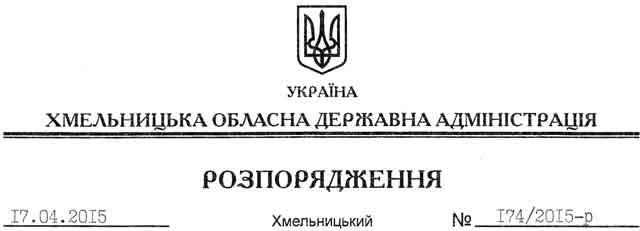 На підставі статей 6, 21, 39 Закону України “Про місцеві державні адміністрації”, статей 17, 93, 120, 122-124, 134 Земельного кодексу України, статті 55 Закону України “Про землеустрій”, розглянувши клопотання ПП “МВМ-13”, зареєстроване в облдержадміністрації 27.03.2015 за № 99/2016-11-26/2015, та надані матеріали:1. Надати дозвіл приватному підприємству “МВМ-13” на розроблення технічної документації із землеустрою щодо встановлення (відновлення) меж земельної ділянки в натурі (на місцевості) державної власності площею  для розміщення та експлуатації основних, підсобних і допоміжних будівель та споруд будівельних організацій та підприємств, що знаходиться за межами населених пунктів на території Судилківської сільської ради Шепетівського району.2. ПП “МВМ-13” при розробленні технічної документації із землеустрою щодо встановлення (відновлення) меж земельної ділянки в натурі (на місцевості) забезпечити дотримання вимог чинного законодавства.3. Контроль за виконанням цього розпорядження покласти на заступника голови облдержадміністрації відповідно до розподілу обов’язків.Голова адміністрації								М.ЗагороднийПро надання дозволу на розроблення технічної документації із землеустрою щодо встановлення (відновлення) меж земельної ділянки в натурі (на місцевості) ПП “МВМ-13”